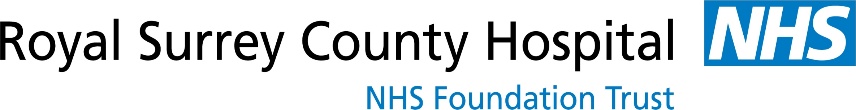 Guildford OG Cancer Support Patient GroupMeeting Invitation and programme for 2024Venue:			Conference Centre, Holiday Inn Hotel,Egerton Road, Guildford, GU2 7XZ Refreshments:		Tea & Coffee available free of charge.Please find below details of the programme for 2024.  The meeting format will also provide plenty of opportunity to meet and chat with other people, to share your experiences and find solutions.  Patients, carers, friends and family members are all welcome.**Parking is free** Please register your vehicle number plate at reception and do not pay at ticket machines. Where possible, members of the team from RSCH will be on hand to answer any questions you may have.If you have any suggestions or requests for topics for discussion please let me or one of the Medical or support team know and we will do our best to accommodate it.Contact: David ChuterTel: 01243 855611Mob: 07734 394263 E-mail: suppguildford@gmail.com E-mail: dave.chuter54@btinternet.comIf a change of circumstances has occurred prior to receiving this invitation, please accept our deepest apologies for any distress caused. DateTimeMeeting Content2024Thursday 25th January18:00Virtual Zoom meetingThursday 29th February18:00Virtual Zoom meetingThursday 28th March18:00Face to face, Holiday Inn GuildfordThursday 25th April18:00Virtual Zoom meetingThursday 30th May18:00Face to face, Holiday Inn GuildfordThursday 27th June18:00Virtual Zoom meetingThursday 25thth July18:00Face to face, Holiday Inn GuildfordThursday 29th August18:00Virtual Zoom meetingThursday 26th September18:00Face to face, Holiday Inn GuildfordThursday 31stth October18:00Virtual Zoom meetingThursday 28th November18:00Face to face, Holiday Inn Guildford